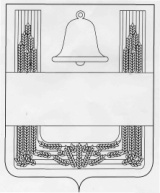 Совет   депутатов сельского поселенияМалининский  сельсоветХлевенского муниципального района  Липецкой областиСемьдесят седьмая сессия пятого созываРешение08 июля 2020 года                              с. Малинино                                      № 155О признании утратившими силу некоторых решений Совета депутатов сельского поселения Малининский сельсовет Хлевенского муниципального района Липецкой области Российской ФедерацииРассмотрев экспертное заключение Правового управления администрации Липецкой области от 06.07.2020 года №06р/103, в целях приведения нормативных правовых актов в соответствие с действующим законодательством, Совет депутатов сельского поселения Малининский сельсовет Хлевенского муниципального района Липецкой области Российской Федерации РЕШИЛ:1. Признать утратившими силу следующие решения Совета депутатов сельского поселения Малининский сельсовет Хлевенского муниципального района Липецкой области Российской Федерации:1) от 25.10.2016 № 31  "Об утверждении Положения "Об организации ритуальных услуг, порядке деятельности и содержания общественных кладбищ на территории сельского поселения Малининский сельсовет";2) от 04.02.2019 года №110 "О внесении изменений в Решение Совета депутатов сельского поселения Малининский сельсовет Хлевенского муниципального района от 25.10.2016 года №31 "Об утверждении Положения "Об организации ритуальных услуг, порядке деятельности и содержания общественных кладбищ на территории сельского поселения Малининский сельсовет".2. Настоящее решение вступает в силу со дня его обнародования.Председатель Совета депутатов сельского поселения  Малининский сельсовет                                     Свешникова Е.Н.